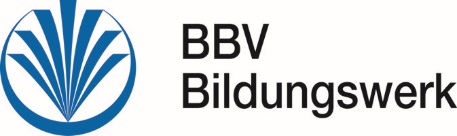 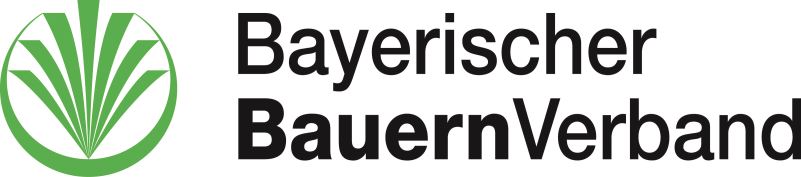 ProgrammKreisbauerntagMittwoch, 08. März um 19:30 UhrIm Landgasthof Zwickl in Seebach(Adresse: Schwarzacher Str. 3, 94469 Deggendorf)Begrüßung durch Kreisobmann Michael Klampfl*Grußworte* Musik*Hauptreferat:Ely EibischBBV Vizepräsidentzum Thema:„Herausforderung in der Landwirtschaft: Potentiale Wertschöpfung generieren“*Referat:Frau Christine Bauer, Technische AufsichtspersonSVLFG„Aktuelles Unfallgeschehen und neues im Bereich Arbeitsschutz“*Musik*Ehrung der neuen Landwirtschaftsmeister*Musik*Schlussworte durch den stellvertretenden Kreisobmann Johann Knott*Die musikalische Umrahmung erfolgt durch denLandfrauenchor mit dem neuen Chorleiter Dr. Wolfgang Epple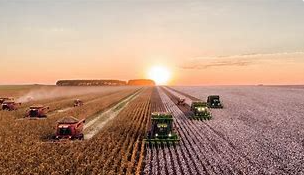 